Θέμα: «Πρόσκληση εκδήλωσης ενδιαφέροντος για κατάθεση οικονομικής προσφοράς σχετικά με μετάβαση, διαμονή και επιστροφή μαθητών και εκπαιδευτικών προς το και από το Στρασβούργο, στο πλαίσιο του Προγράμματος EUROSCOLA 2019-2020»Σχετ:το υπ' αριθ. Πρωτ. 138756/Δ2/09-09-2019 έγγραφο του Υ.ΠAI.Θ., Δ/νση Σπουδών Δ.Ε, τμήμα ΆΣτο πλαίσιο της υλοποίησης του προγράμματος EUROSCOLA, η Περιφερειακή Διεύθυνση Πρωτοβάθμιας και Δευτεροβάθμιας Εκπαίδευσης Ηπείρου προσκαλεί	Γραφεία Γενικού Τουρισμού με ειδικό σήμα και άδεια λειτουργίας από τον ΕΟΤ σε ισχύ,να καταθέσουν στην Περιφερειακή Διεύθυνση Πρωτοβάθμιας και Δευτεροβάθμιας Εκπαίδευσης Ηπείρου (Ανεξαρτησίας 146 Ιωάννινα, στο Πρωτόκολλο της Υπηρεσίας, υπόψη κας Λιάσκου) σφραγισμένη προσφορά κατά το χρονικό διάστημα από 27 Ιανουαρίου 2020 έως 10 Φεβρουαρίου 2020, ώρα 12:00 το μεσημέρι. Οι προσφορές μπορούν να υποβληθούν με εξουσιοδοτημένο εκπρόσωπο ή ταχυδρομικά, αρκεί να διασφαλιστεί ότι θα έχουν παραληφθεί από την Περιφερειακή Δ/νση Εκπ/σης Ηπείρου έως τις 10 Φεβρουαρίου 2020, ώρα 12:00 το μεσημέρι.	Προσφορές, οι οποίες θα φτάσουν στην Περιφερειακή Δ/νση Εκπ/σης μετά το πέρας της καθορισμένης ημερομηνίας και ώρας δε θα γίνονται δεκτές. Για τη σύνταξη της προσφοράς αυτής, σας ενημερώνουμε τα εξής:Τόπος, χρόνος διεξαγωγής της Ημερίδας: Στρασβούργο, 03 Απριλίου 2020.Αριθμός μετακινουμένων: είκοσι τέσσερις (24) μαθητές και τρεις (03) συνοδοί καθηγητές.Τρόπος μεταφοράς των μαθητών: Η μετακίνηση στο Στρασβούργο θα γίνει αεροπορικώς. Να ληφθούν υπόψη και οι μετακινήσεις από και προς το αεροδρόμιο.Χρονική διάρκεια μετακίνησης: 3 ημέρες (2 διανυκτερεύσεις, 02 και 03 Απριλίου 2020) ή 4 ημέρες (3 διανυκτερεύσεις 02, 03 και 04  Απριλίου 2020). 	Παρακαλούμε να καταθέσετε ξεχωριστές προσφορές για:	Μετακίνηση και φιλοξενία με δύο (2) διανυκτερεύσεις			α) για ξενοδοχείο κατηγορίας 3* και		β) για ξενοδοχείο κατηγορίας 4*	Μετακίνηση και φιλοξενία με τρεις (3) διανυκτερεύσεις		α) για ξενοδοχείο κατηγορίας 3* και		β) για ξενοδοχείο κατηγορίας 4*Παρακαλούμε, επίσης, κατά τη σύνταξη της προσφοράς να λάβετε υπόψη σας και τα εξής:Να καταθέσετε ημερήσιο πρόγραμμα των μετακινουμένων (ώρες μετακινήσεων, περιηγήσεων, ξεναγήσεων κλπ.).Οι πτήσεις από και προς το αεροδρόμιο Μακεδονία να είναι καθορισμένες.Οι μετακινήσεις των μαθητών να γίνονται με λεωφορεία, που πληρούν τις προδιαγραφές ασφαλούς μετακίνησης των μαθητών, βάσει της κείμενης σχετικής νομοθεσίας.Να υπάρχει λεωφορείο διαθέσιμο για κάθε μετακίνηση των μαθητών και μεταφορικό μέσο διαθέσιμο επί 24ωρου βάσεως για περίπτωση έκτακτης ανάγκης.Τα δωμάτια για τους μαθητές να είναι δίκλινα και για τους συνοδούς εκπαιδευτικούς μονόκλινα.Η φιλοξενία των μετακινουμένων να περιλαμβάνει καθημερινή ημιδιατροφή στο ξενοδοχείο, πρόγευμα και δείπνο. Εάν η ώρα αναχώρησης δεν επιτρέψει στους μετακινούμενους να δειπνήσουν, θα πρέπει να τους παρασχεθεί συσκευασμένο πρόχειρο φαγητό.Στην τιμή να συμπεριλαμβάνονται οι φόροι των αεροδρομίων, οι επίναυλοι καυσίμων και τυχόν επιπλέον κόστος αποσκευών.Να αναφέρεται οπωσδήποτε στην προσφορά σας το όνομα και η κατηγορία του ξενοδοχείου που θα φιλοξενήσει τους μετακινούμενους.Να διαθέσετε στους μετακινούμενους έμπειρο και επίσημο ξεναγό, όπως επίσης έμπειρο αρχηγό-συνοδό του γραφείου σας.Να παράσχετε επαγγελματική ασφάλιση αστικής ευθύνης και πλήρη ιατροφαρμακευτική περίθαλψη, καθώς και προαιρετική ασφάλιση, η οποία να καλύπτει τα έξοδα νοσηλείας καθώς και μετακίνησης στην Ελλάδα, σε περίπτωση ατυχήματος ή ασθένειας.Σε περίπτωση αφερεγγυότητας ή πτώχευσης του τουριστικού γραφείου να παράσχετε κάλυψη, πέραν των άλλων αξιώσεων, της υποχρέωσης επιστροφής των καταβληθέντων και του επαναπατρισμού του αρχηγού της εκδρομής, των συνοδών καθηγητών, των μαθητών και των λοιπών προσώπων που συμμετέχουν στην εκδρομή. Για την περίπτωση αφερεγγυότητας ή πτώχευσης, στο ασφαλιστήριο συμβόλαιο θα πρέπει να αναφέρεται και ο τρόπος άμεσης καταβολής των εξόδων επαναπατρισμού.Στην τιμή να συμπεριλαμβάνεται και ο Φ.Π.Α.Να αναφέρεται η τελική συνολική τιμή και η επιβάρυνση ανά άτομο.Με την προσφορά πρέπει να κατατίθεται και υπεύθυνη δήλωση του ταξιδιωτικού γραφείου ότι διαθέτει ειδικό σήμα λειτουργίας, το οποίο βρίσκεται σε ισχύ, καθώς επίσης και φορολογική ενημερότητα, ασφαλιστική ενημερότητα και αντίγραφο ποινικού μητρώου.	Το πρακτορείο που θα επιλεγεί θα ενημερωθεί με τηλεφωνική επικοινωνία.Η παρούσα πρόσκληση εκδήλωσης ενδιαφέροντος θα:Αναρτηθεί στην ιστοσελίδα της Περιφερειακής Διεύθυνσης Εκπαίδευσης Ηπείρου.Κοινοποιηθεί με μήνυμα ηλεκτρονικού ταχυδρομείου στη Γενική Πανελλήνια Ομοσπονδία Επιχειρήσεων Τουρισμού (info@poet.gr), με την παράκληση να κοινοποιηθεί στα μέλη της, που πληρούν τις προϋποθέσεις για την κατάθεση προσφοράς.Κοινοποιηθεί με μήνυμα ηλεκτρονικού ταχυδρομείου στο Σύνδεσμο των εν Ελλάδι Τουριστικών και Ταξιδιωτικών Γραφείων- H.A.T.T.A. (hatta@hatta.gr), με την παράκληση να κοινοποιηθεί στα ταξιδιωτικά Γραφεία.Κοινοποιηθεί στις Διευθύνσεις Δευτεροβάθμιας Εκπαίδευσης Ηπείρου.Κοινοποιηθεί στα ΓΕ.Λ. και ΕΠΑ.Λ. αρμοδιότητάς μας (διά των αρμοδίων Διευθύνσεων Εκπαίδευσης).									Ο Περιφερειακός Διευθυντής          Κωνσταντίνος Καμπουράκης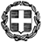 ΕΛΛΗΝΙΚΗ ΔΗΜΟΚΡΑΤΙΑΥΠΟΥΡΓΕΙΟ ΠΑΙΔΕΙΑΣ ΚΑΙ ΘΡΗΣΚΕΥΜΑΤΩΝΕΛΛΗΝΙΚΗ ΔΗΜΟΚΡΑΤΙΑΥΠΟΥΡΓΕΙΟ ΠΑΙΔΕΙΑΣ ΚΑΙ ΘΡΗΣΚΕΥΜΑΤΩΝΑναρτητέα στο διαδίκτυοΑναρτητέα στο διαδίκτυο----------ΠΕΡΙΦΕΡΕΙΑΚΗ Δ/ΝΣΗ Π. & Δ. ΕΚΠ/ΣΗΣ ΗΠΕΙΡΟΥΑΥΤΟΤΕΛΗΣ ΔΙΕΥΘΥΝΣΗ ΔΙΟΙΚΗΤΙΚΗΣΟΙΚΟΝΟΜΙΚΗΣ & ΠΑΙΔΑΓΩΓΙΚΗΣ ΥΠΟΣΤΗΡΙΞΗΣΤΜΗΜΑ Α' ΔΙΟΙΚΗΤΙΚΩΝ ΥΠΟΘΕΣΕΩΝΠΕΡΙΦΕΡΕΙΑΚΗ Δ/ΝΣΗ Π. & Δ. ΕΚΠ/ΣΗΣ ΗΠΕΙΡΟΥΑΥΤΟΤΕΛΗΣ ΔΙΕΥΘΥΝΣΗ ΔΙΟΙΚΗΤΙΚΗΣΟΙΚΟΝΟΜΙΚΗΣ & ΠΑΙΔΑΓΩΓΙΚΗΣ ΥΠΟΣΤΗΡΙΞΗΣΤΜΗΜΑ Α' ΔΙΟΙΚΗΤΙΚΩΝ ΥΠΟΘΕΣΕΩΝΙωάννινα,  22/01/2020Αρ. Πρωτ.: Φ.23/499Ιωάννινα,  22/01/2020Αρ. Πρωτ.: Φ.23/499----------Ταχ. Δ/νση: Ανεξαρτησίας 146Προς:Γραφεία Γενικού ΤουρισμούΤ.Κ. - Πόλη: 45444 – ΙωάννιναΙστοσελίδα: http://epirus.sch.grEmail:mail@ipeir.pde.sch.grΠληροφορίες: Ανδρονίκη ΛιάσκουΤηλέφωνο: 26510-83988FAX: 26510-83974